Profesor : Cesar González Godoy.Primera Unidad -. LO QUE LA MUSICA NOS MUESTRA.INSTRUCCIÓN:Debes escuchar y aprender el Himno del Liceo Industrial que te enviamos en formato mp3, luego enviar una grabación Cantada por ti, con tu celular al siguiente whatsapp +56950244647, o al correo (rasec_agg@hotmail.com), y adjuntar un escrito con lo que sentiste (emocionalmente) al aprender la letra y escuchar esta música.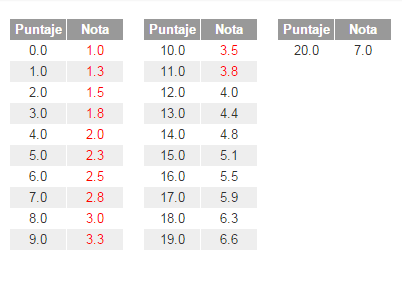 	EL TOTAL DE ESTA NOTA SERA PUNTUACION CUANDO REALICEMOS LAS CLASES DE MANERA PRESENCIAL.Aspectos a evaluarNivel mínimo Logrado (1)Nivel bien logrado (3)Logrado con excelencia (5)1-. Que el alumno logre expresar emociones Provocadas por la música de forma escrita.Escucha las ideas musicales entiende cambios estructurales, pero no reconoce emociones.Las emociones que reconoce de las músicas escuchadas difieren del común del curso y el definido por el profesor.Reconoce emociones semejantes al 50% del curso y están dentro de los parámetros establecidos por el profesor.2-. Que el alumno imite sonidos de la canción con su voz.Imita una de las notas escuchadas y las envía con su celular en una grabación.Imita dos de las notas escuchadas y las envía con su celular en una grabación.Imita 4 de las notas escuchadas y las envía con su celular en una grabación.   3-.Participan activamente de las actividades de esta clase.No se compromete con el grupo y se abstrae de la actividad.Escucha el video, pero no lee el instructivo y no envía respuestaEs participativo de la actividad y se demuestra seguro en la ejecución, enviando respuesta al profesor via Internet.4-. Que el estudiante cante el Himno del Liceo Industrial, completo.No demuestra interés en la evaluación..Canta el 50% del Himno.Canta el 100% del Himno del liceo.